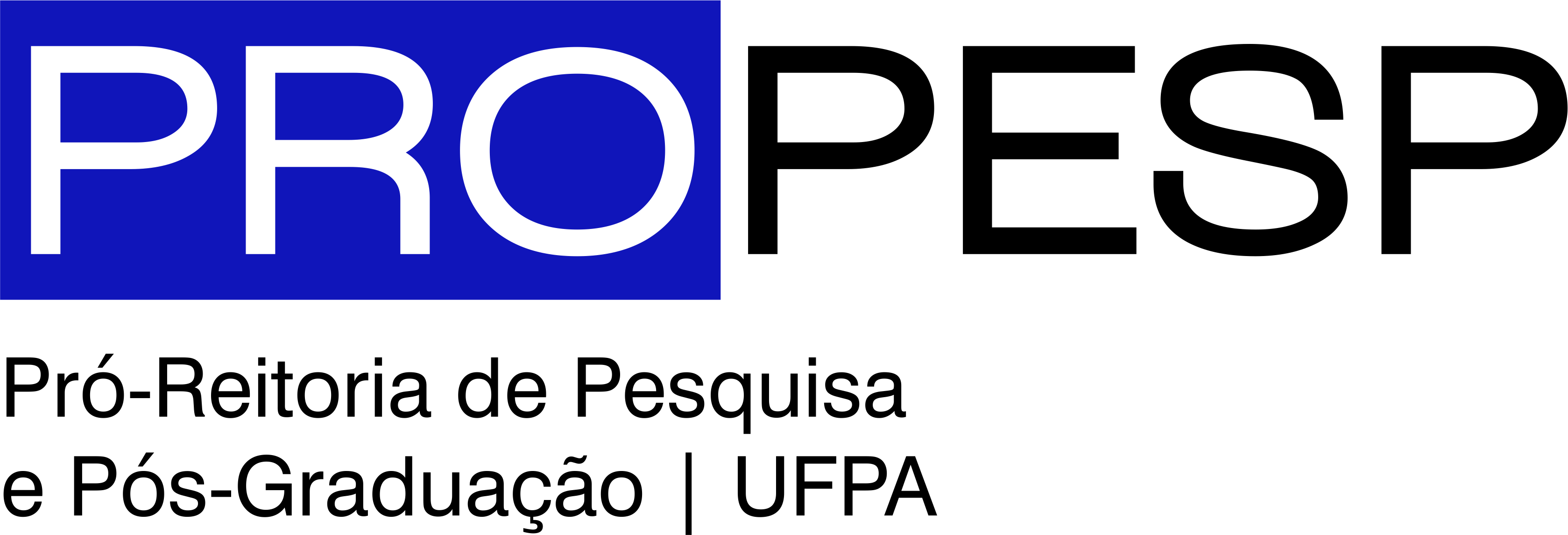  EDITAL 10/2014 – PROPESPESTÁGIO PIBIC DE VERÃO - EPVA Pró-Reitoria de Pesquisa e Pós-Graduação (PROPESP) torna pública a seleção de propostas para a realização do Estágio PIBIC de Verão (EPV) por discentes de graduação participantes do Programa Institucional de Bolsas de Iniciação Científica (PIBIC). O estágio tem por objetivo propiciar o aprimoramento dos discentes em pesquisa, em unidades acadêmicas de excelência, vinculadas a instituições de pesquisa e de ensino superior situadas em outras unidades da federação. O estágio deve ser realizado sob supervisão de pesquisador experiente e produtivo na área de formação do discente, ou em área afim, indicado pelo orientador do discente na Universidade Federal do Pará (UFPA). O apoio compreende a concessão de passagens aéreas e ajuda de custo para o período de duração do estágio (trinta dias). O Programa será administrado pela PROPESP, por meio de sua Diretoria de Pesquisa, obedecendo as condições descritas a seguir. DISPOSIÇÕES GERAISO presente edital destina-se a discentes da Universidade Federal do Pará participantes do Programa Institucional de Bolsas de Iniciação Científica (PIBIC), compreendendo todos os seus subprogramas, inclusive o Programa Institucional de Bolsas de Iniciação Tecnológica (PIBITI).O EPV terá duração de trinta dias e deverá ser realizado em um período de recesso das atividades regulares do discente em seu curso de graduação na UFPA.O EPV deverá ser realizado em instituição de excelência acadêmica, localizada em outra unidade da federação, sob supervisão de pesquisador experiente e produtivo indicado pelo orientador do bolsista na UFPA.O EPV não poderá ser realizado por discente que já tenha concluído o curso de graduação no período previsto para o estágio.As concessões previstas neste Edital serão cobertas com recursos alocados no orçamento da PROPESP para o ano de 2014.Serão apoiadas com os recursos deste edital até cinco propostas de cada Grande Área de Conhecimento (Ciências Exatas, da Terra e Engenharias; Ciências da Vida; Ciências Humanas e Sociais, Letras e Artes), totalizando a concessão de até quinze auxílios.Os discentes selecionados receberão também o Certificado de Destaque da Iniciação Científica e Tecnológica na UFPA, em 2014.O primeiro colocado em cada Grande Área de Conhecimento será indicado ao Conselho Nacional de Desenvolvimento Científico e Tecnológico – CNPq para o Prêmio Nacional Destaque na Iniciação Científica e Tecnológica.A apresentação de propostas deve observar rigorosamente as condições descritas adiante. A UFPA se reserva o direito de rejeitar, sem análise, propostas que não atendam tais condições.A Diretoria de Pesquisa da PROPESP receberá e processará as demandas dos pesquisadores contemplados no edital, observando sempre os prazos definidos no item 4, adiante.PÚBLICO ALVO2.1. O apoio previsto neste Edital destina-se a discentes da Universidade Federal do Pará, bolsistas do PIBIC, compreendendo todos os seus subprogramas, inclusive o PIBITI, que tenham concluído o ciclo 2013-2014 do programa.2.2. Os candidatos ao apoio deverão atender os seguintes requisitos:2.2.1. Ter enviado, pelo sistema da PROPESP, o relatório parcial de execução de seu Plano de Trabalho. 2.2.2. Ter enviado, pelo sistema da PROPESP, o relatório final de execução de seu Plano de Trabalho e o resumo para apresentação no XXV Seminário de Iniciação Cientifica da UFPA.3. CONCESSÕES  E PREMIAÇÃOSerão concedidos até cinco auxílios para bolsistas de cada uma de três Grandes Áreas de Conhecimento: Ciências Exatas, da Terra e Engenharias; Ciências da Vida; Ciências Humanas e Sociais, Letras e Artes. Os auxílios compreenderão passagens aéreas e ajuda de custo para o período do estágio (30 dias).Todos os discentes selecionados receberão o Certificado de Destaque da Iniciação Científica e Tecnológica na UFPA em 2014.Em cada Grande Área de Conhecimento, o bolsista PIBIC e o bolsista PIBITI com melhor avaliação  poderão, a critério da PROPESP e dependendo do calendário e das normas do Conselho Nacional de Desenvolvimento Científico e Tecnológico - CNPq, ser indicados ao Prêmio Destaque Nacional na Iniciação Científica e Tecnológica.Para a indicação ao Prêmio Destaque Nacional na Iniciação Científica e Tecnológica, o bolsista deverá informar a concordância com os termos do regulamento publicado pelo CNPq.4. CALENDÁRIO 4.1. Submissão das Propostas: de 01 a 25 de agosto de 2014.4.2. Análise das Propostas: Até 08 de setembro de 2014.4.3. Divulgação dos Resultados: no dia 08 de setembro de 2014, na Cerimônia de Abertura do XXV Seminário de Iniciação Cientifica da UFPA.4.4. Realização dos estágios: entre dezembro de 2014 e março de 2015.5. PROCEDIMENTO E DOCUMENTOS PARA CANDIDATURA 5.1. As propostas deverão ser submetidas em formato impresso à Diretoria de Pesquisa da PROPESP, por meio do Protocolo Geral da UFPA, contendo a seguinte documentação:Formulário de Inscrição conforme modelo no Anexo I deste edital.Curriculum vitae atualizado do discente bolsista (modelo CNPq-Lattes).Relatório Final do Plano de Trabalho executado no ciclo 2013-2014 do PIBIC, com no máximo 20 páginas tamanho A4 e fonte tamanho 12.Histórico Escolar.Carta de recomendação do orientador, informando o perfil e a atuação do bolsista.Será responsabilidade dos proponentes observar o horário de funcionamento do Protocolo Geral da UFPA para a submissão da proposta.6. OBRIGAÇÕES DO DISCENTE BENEFICIÁRIO DO APOIO6.1. Encaminhar à Diretoria de Pesquisa da PROPESP, com até sessenta dias de antecedência do início do estágio, o Plano de Atividades, conforme o Anexo II deste Edital.6.2. Manter o currículo atualizado na Plataforma Lattes.6.3. Informar ao orientador e à PROPESP qualquer mudança nas atividades programadas para o estágio.7. CRITÉRIOS DE AVALIAÇÃO/CLASSIFICAÇÃO7. 1. No processo de avaliação e classificação serão levados em conta, prioritariamente:7.1.1. Qualidade do Relatório Final do Plano de Trabalho executado no ciclo 2013-2014 do PIBIC.7.1.2. Curriculum vitae do discente (modelo Lattes-CNPq).7.1.3. Histórico Escolar do discente.7.2. As propostas serão julgadas pela PROPESP, com apoio de pesquisadores por ela indicados.8. PEDIDOS DE RECONSIDERAÇÃO8.1. Não serão aceitos pedidos de reconsideração do resultado do julgamento.9. DISPOSIÇÕES FINAIS9.1. A PROPESP divulgará os apoios concedidos em sua página eletrônica.9.2. Caberá à Diretoria de Pesquisa da PROPESP decidir sobre questões não previstas neste Edital. 10. INFORMAÇÕES ADICIONAIS10.1. Informações e esclarecimentos sobre o Edital e sobre a elaboração de propostas poderão ser obtidos na Diretoria de Pesquisa da PROPESP. Telefones: 3201-7657 e 3201-7527E-mail: dpq_pesquisa@ufpa.br Home Page: www.propesp.ufpa.brBelém, 18 de julho de 2014.Prof. Dr. Emmanuel Zagury TourinhoPró-Reitor de Pesquisa e Pós-GraduaçãoProf. Dr. Antonio Carlos Rosário VallinotoDiretor de PesquisaEDITAL 10/2014 – PROPESPESTÁGIO PIBIC DE VERÃOANEXO I FORMULÁRIO DE INSCRIÇÃO DADOS DO ORIENTADORNome completo:Unidade/Subunidade:Bolsa PQ:Projeto de pesquisa em andamento:E-mail:Telefones:DADOS DO ALUNONome completo:Data de nascimento:Nacionalidade:Documento de Identidade (número e órgão emissor):CPF: Curso em que está matriculado na UFPA:Número de matrícula:Semestre que está cursando:E-mail:Telefone residencial (incluindo DDD):Telefone celular (incluindo DDD):Endereço completo (incluindo, cidade, estado e CEP):Local/Data:______________, ___/____/____		Assinatura do aluno: ____________________________________Assinatura do orientador: ____________________________________Recebimento na PROPESPData:Servidor responsável :EDITAL 10/2014 – PROPESPESTÁGIO PIBIC DE VERÃOANEXO IIPLANO DE ATIVIDADESDADOS DO ORIENTADORNome completo:Unidade/Subunidade:Bolsa PQ:Projeto de pesquisa em andamento:E-mail:Telefones:DADOS DO ALUNONome completo:Data de nascimento:Nacionalidade:Documento de Identidade (número e órgão emissor):CPF: Curso em que está matriculado na UFPA:Número de matrícula:Semestre que está cursando:E-mail:Telefone residencial (incluindo DDD):Telefone celular (incluindo DDD):Endereço completo (incluindo, cidade, estado e CEP):DADOS PARA A AQUISIÇÃO DA PASSAGEM AÉREATrecho da passagem aérea (ida e volta):Data da viagem de ida:Data da viagem de retorno:DADOS DO SUPERVISOR NA INSTITUIÇÃO DE DESTINONome completo:Instituição:Unidade/Subunidade:Bolsa PQc(quando for o caso):Projeto de pesquisa em andamento:E-mail:Telefones:PLANO DE ATIVIDADES(DESCREVER AS ATIVIDADES A SEREM DESENVOLVIDAS PELO ALUNO)Local/Data:______________, ___/____/____		Assinatura do aluno: ____________________________________Assinatura do orientador: ____________________________________Assinatura do Supervisor na Instituição de destino:________________________________________Recebimento na PROPESPData:Servidor responsável :